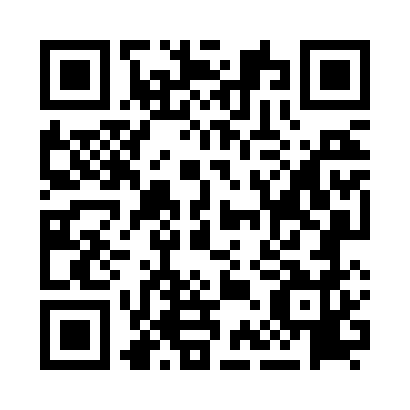 Prayer times for Klaipėda, Klaipėda, LithuaniaMon 1 Apr 2024 - Tue 30 Apr 2024High Latitude Method: Angle Based RulePrayer Calculation Method: Muslim World LeagueAsar Calculation Method: HanafiPrayer times provided by https://www.salahtimes.comDateDayFajrSunriseDhuhrAsrMaghribIsha1Mon4:517:051:396:048:1410:202Tue4:477:031:396:068:1610:233Wed4:447:001:396:078:1810:264Thu4:406:581:386:098:2010:295Fri4:376:551:386:108:2210:326Sat4:336:531:386:118:2410:357Sun4:296:501:376:138:2610:388Mon4:266:471:376:148:2810:419Tue4:226:451:376:168:3010:4410Wed4:186:421:376:178:3210:4711Thu4:146:401:366:198:3410:5012Fri4:106:371:366:208:3610:5313Sat4:066:351:366:218:3810:5714Sun4:026:321:366:238:4011:0015Mon3:586:301:356:248:4211:0416Tue3:546:271:356:258:4411:0717Wed3:496:251:356:278:4611:1118Thu3:456:221:356:288:4811:1419Fri3:416:201:356:298:5011:1820Sat3:366:171:346:318:5211:2221Sun3:316:151:346:328:5411:2622Mon3:266:131:346:338:5611:3023Tue3:256:101:346:358:5811:3424Wed3:246:081:346:369:0011:3525Thu3:236:061:336:379:0211:3626Fri3:226:031:336:389:0411:3727Sat3:206:011:336:409:0611:3828Sun3:195:591:336:419:0811:3929Mon3:185:561:336:429:1011:3930Tue3:185:541:336:439:1211:40